Zahradní traktor Cub Cadet LT2 NR92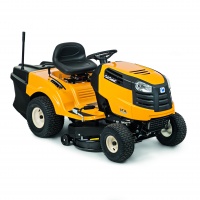 Parametry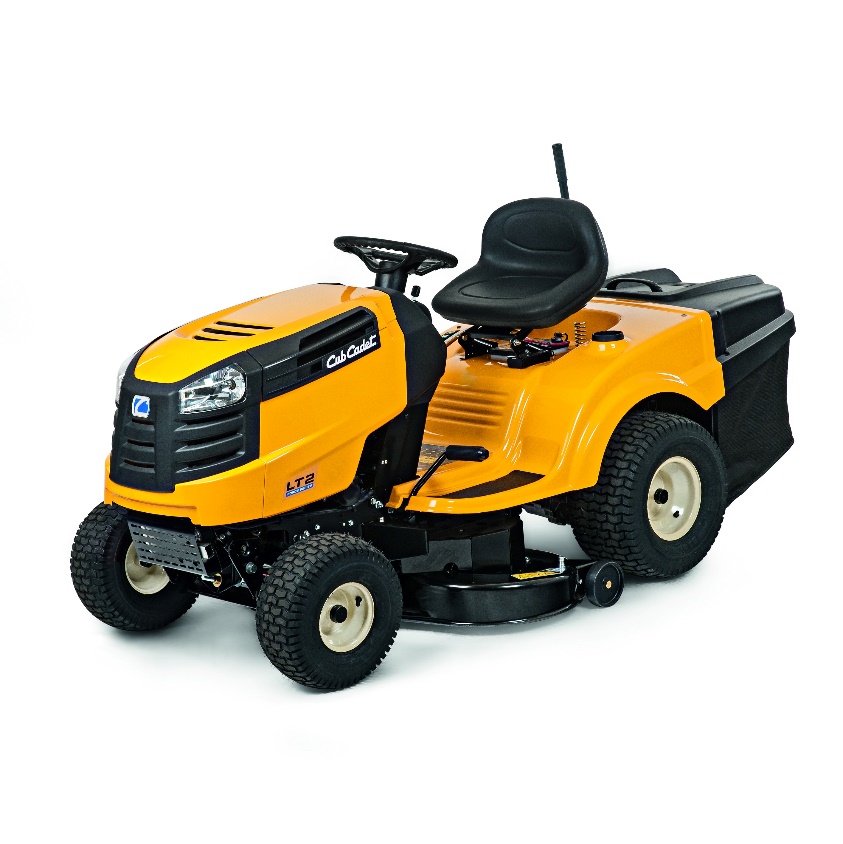 Cenová nabídkaKonečná cena (včetně DPH)	43.700,-KčS pozdravemJakub OlšinaSYNPRO, s.r.o.Záběr (cm)92Typ motoruCCVýkon motoru - maximální (kW/HP)9,6 / 13Výkon motoru - pracovní (kW/HP)7,8 / 10,5Objem motoru (ccm)420Počet válců1Typ převodovkyHydrostatPočet rychlostíplynuleObjem koše (l)240Počet nožů2Zadní deflektork doobjednáníMulčováník doobjednáníKola/vzorek18 x 9,5 / 15 x 6Kuličková ložiskaAnoVýška sečení (mm)5 poloh, 30-95Hmotnost (Kg):195.00Rozměry (cm):225 x 99 x 103